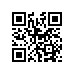 ПРИКАЗО зачислении на 1 курс факультета  Санкт-Петербургская школа социальных и гуманитарных наук Национального исследовательского университета «Высшая школа экономики» НИУ ВШЭ - Санкт-ПетербургПРИКАЗЫВАЮ:Зачислить с 1 октября 2016 года на 1 курс факультета  Санкт-Петербургская школа социальных и гуманитарных наук Национального исследовательского университета «Высшая школа экономики» НИУ ВШЭ - Санкт-Петербург на образовательную программу высшего образования – программу магистратуры «Управление образованием» по направлению 38.04.04  Государственное и муниципальное управление на очно-заочную форму обучения на места, по договорам об оказании платных образовательных услуг, поступающих согласно списку:Богданова Ирина Александровна;Короткова Алена Владиславовна.Основание:   решение Приемной  комиссии  НИУ ВШЭ   (протокол от 27.08.2016 № 38).Ректор                                                                                                      Я.И. КузьминовРегистрационный номер: 6.18.1-05/1410-18Дата регистрации: 14.10.2016